Publicado en Madrid el 04/12/2018 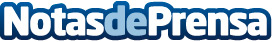 Día Mundial del Suelo: cuatro razones para combatir su contaminaciónMañana se celebra el Día Mundial del Suelo, que este año tiene como objetivo concienciar a la sociedad para acabar con su degradación, con la etiqueta #StopSoilPollution. El experto de EOI Gabriel Conde alerta sobre sus efectos tóxicos para seres humanos, animales y plantas y su influencia en la contaminación de otros mediosDatos de contacto:Carolina Prada91 207 03 80Nota de prensa publicada en: https://www.notasdeprensa.es/dia-mundial-del-suelo-cuatro-razones-para Categorias: Internacional Nacional Nutrición Sociedad Ecología Industria Alimentaria Investigación Científica http://www.notasdeprensa.es